SZPITAL SPECJALISTYCZNY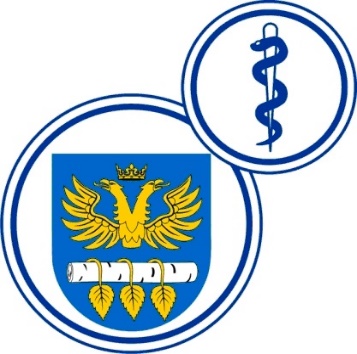 W BRZOZOWIEPODKARPACKI OŚRODEK ONKOLOGICZNYim. Ks. Bronisława MarkiewiczaADRES:  36-200  Brzozów, ul. Ks. J. Bielawskiego 18tel./fax. (013) 43 09  587www.szpital-brzozow.pl         e-mail: zampub@szpital-brzozow.pl___________________________________________________________________________Sz.S.P.O.O. SZPiGM 3810/7/2024                                                       Brzozów 29.02.2024 r.Informacja z czynności otwarcia ofertDotyczy postępowania o zamówienie publiczne: dostawa doposażenia Zakładu Radioterapii Sz.S.P.O.O.SZPiGM 3810/7/2024 r.oferta nr 1Elekta Sp. z o.o.ul. Inflancka 4C bud D00-189 WarszawaNIP: 6611002540cena oferty: 6.724.152,36 zł. bruttotermin gwarancji: 24 miesiące